SERVICE, SUPPORT AND FRIENDSHIP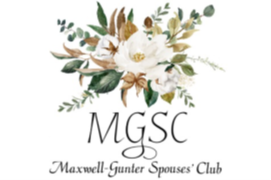 CHARITABLE REQUEST FORMName of Organization: _______________________________________________________________POC Name and Title: _________________________________________________________________Address: _________________________________________________________________________Phone: _________________________________ Email: ______________________________________Requested Amount of Funds: ________________ Total Cost of Project or Event: _________________Date Funds Needed By: _______________________________________________________________Are you a 501(c)(3) organization? ___________ Tax ID # _____________________________________Do you have a Combined Federal Campaign Number? ________ CFC# __________________________Is your organization/agency chartered on Maxwell/Gunter AFB as a private organization? ____________Should MGSC identify your organization as a recipient of Charitable Funds? _______________________To whom* should the check be payable? __________________________________________________*Checks cannot be made payable to an individualRequested funds will be used for the following (be as detailed as possible and use additional sheets if necessary):_____________________________________________________________________________________________________________________________________________________________________________________________________________________________________________________________________________________________________________________________________________________________________________________________________________________________________________________________________________________________________________________________________________________________________________________What other means of fundraising does your organization utilize? (Corporate events/sponsors, mass mailings, United Way, CFC): ____________________________________________________________________________________________________________________________________________________________________________________________________________________________________________________________Fundraisers to Date (Event and amount received during fiscal year and/or for this event): ____________________________________________________________________________________________________________________________________________________________________Funds requested from other organizations (source and amount requested and received): ____________________________________________________________________________________________________________________________________________________________________Number of Individuals who will benefit from these funds: ______________________________________

Percentage of Military and/or Number of Military Members/Spouses or Families who will Benefit: __________________________________________________________________________________How will these funds benefit the military or surrounding community? __________________________________________________________________________________________________________________________________________________________________What is the long-term benefit of this donation? ______________________________________________________________________________________________________________________________________________________________________________________________________________________________________________________If approved, is your organization willing to pick up the check at a MGSC Board meeting, General Membership meeting or at our Thrift Shop so that we may both have a photo opportunity? ___________RETURN THIS FORM BY MAIL TO: Maxwell Gunter Spouses’ Club
Maxwell AFB, Al 36112ORSend by Email to: 
CharitableMGSC@gmail.com Requests should be made no later than 30 days before funds are needed. All requests must be received by April 30 of current calendar year. The MGSC is dedicated to assisting various organizations by offering financial support through charitable donations. These funds are generated through MGSC’s Thrift Shop located at Building 851, 206 West Selfridge Street, Maxwell AFB. Tips for submitting Charitable RequestsPlease fill out the form as completely as possible. Additional justification and/or information may be added to a blank second page. Be very specific. This document may be filled out electronically and then emailed. Signatures must still be included. We may call or email and request additional information or clarification from you before making our final decision.Written requests should be received by the MGSC Charitable Committee no later than 30 days prior to the date the funds are needed. The MGSC Charitable Committee typically meets on the second Monday of the month and the MGSC Board of Directors meets on the second Thursday of the month. Requests will only be considered during these meetings each month. Unbudgeted requests over $500 also require MGSC General Membership approval. Checks should be cut within one week after the board meeting or General Membership meeting if the request is approved. The MGSC typically does not pay for requests associated with door prizes, providing food/beverage or childcare. Requests from teachers must be signed by the School Principal and a request for funds from the corresponding PTA must have been made prior to requesting from MGSC. Proof of PTA payout or rejection must also be annotated in the request. Please email additional questions to: CharitableMGSC@gmail.comIf your request is approved, your POC will be contacted by MGSC’s Charitable Chairperson. 